Name: ________________________________ Club: _____________________________ Grade: _________Market: ____________________ Breeding: ___________________  Both: _________________EDUCATIONAL POINT CARD/SHOWMANSHIP JACKPOT POINT CARD GUIDELINESAll Dairy Exhibitors, regardless of what organization you are showing under at the Jefferson County FairMust obtain 6 points by the Dairy Project Mandatory meeting on June 20, 2023 to qualify for the Showmanship Jackpot at the 2023 Jefferson County Fair.Please note that first year members in the Dairy Project and post high school members of the Dairy Project are exempt from earning points for the Showmanship Jackpot.For Dairy Exhibitors showing under 4-H, please follow the guidelines below:Goal: Obtain as many points as possible between September 1-August 31, 2023. Your point card is due to the Extension Office by August 31. This makes you eligible for year-end 4-H awards.You do not need to own or show animals to obtain educational points to be eligible for year-end 4-H awards. For non-4-H sponsored activities, please take a picture of you at the event or copy of your entry form and attach to your point card.Activities that provide an educational opportunity to further your project experience that do not appear on this card may be eligible for points. Please contact the Extension Office prior to the event for approval.Please refer to the weekly Clover Connection emails that are distributed on Mondays, the monthly 4-H newsletter for project updates and the Jefferson County Dairy Youth Facebook page to stay up to date.At Jefferson County 4-H sponsored events a signature is required from a Dairy Committee member at the end of the event. No parent or youth may sign the point card.If you attend an event and are unable to get a signature, please include a copy of your registration/entry form or a picture of you at the event (make sure the picture includes something that verifies the event you are at) attach to your point when you turn it in.If you are attending an online event or recording, you must complete an educational Verification Form and attach it to your point card for proof of attendance.All 4-H Dairy Project members showing at the Jefferson County Fair will turn in their card/or photocopy of their card at the Mandatory Dairy Exhibitor meeting on June 20, 2023 for verification. At Fair, you will be given your card back so you can continue to earn points until the end of August.For Dairy exhibitors showing under Breed organizations, FFA chapters or other certified organizations at the Jefferson County Fair, please follow guidelines below:Please take a picture of you at the event or of your entry form and attach it to your point card.Activities that provide an educational opportunity to further your project experience that do not appear on this card may be eligible for points. Please contact the Dairy Committee prior to the event for approval.Please refer to Jefferson County Dairy Youth Facebook page to stay up to date.If attending a Jefferson County Dairy Committee sponsored event, a signature is required from a Dairy Committee member at the end of the event. No parent or youth may sign the point card.If you attend an event and are unable to get a signature, please include a copy of your registration/entry form or a picture of you at the event (make sure the picture includes something that verifies the event you are at) attached to your point when you turn it in.If you are attending an online event or recording, you must complete an educational Verification Form and attach it to your point card for proof of attendance.*** Any other activity that you come across that may support and promote your Dairy Project please reach out to Jefferson County Extension Office or the Dairy Committee for approval. Points will be determined by the Dairy Committee and Extension Office. ***Comments: 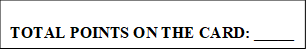 EVENTDATESIGNATUREPOINTS EARNEDMandatory Educational Points (2 points required)Mandatory Educational Points (2 points required)Mandatory Educational Points (2 points required)Mandatory Educational Points (2 points required)Educational Event prior to Committee meeting (1 pt per event)Dairy Committee meeting (1 pt per mtg)Project Learning Days (June 10, 11 2023) (1 pt per day)YQCA Training (1 pt)Please record your YQCA certificate number, Certificate Number: _________________________________**A copy of your certificate does not need to be turned into the Extension Office if the number is recorded here.Please record your YQCA certificate number, Certificate Number: _________________________________**A copy of your certificate does not need to be turned into the Extension Office if the number is recorded here.Please record your YQCA certificate number, Certificate Number: _________________________________**A copy of your certificate does not need to be turned into the Extension Office if the number is recorded here.Please record your YQCA certificate number, Certificate Number: _________________________________**A copy of your certificate does not need to be turned into the Extension Office if the number is recorded here.Other Point OpportunitiesHoard’s Dairy Judging Contest (1 pt)Dairy Youth Spotlight (1 pt)Dairy Youth Fun Activity Bowling Party (1 pt)Applying for Dairy Committee Grant (1 pt)Applying for James Crowley Leadership Award (1 pt)Volunteering at Jefferson Agribusiness Tent (1 pt)Volunteering at Jefferson County Dairy Breakfast (1 pt)Dairy Quiz Bowl Contest (2 pts)Dairy Quiz Bowl (1 pt per practice attended)Area Animal Science Dairy Judging Contest (2 pts)Dairy Cattle Evaluation (Judging) (1 pt per practice)Working at a Dairy Committee Concession Stand (3 pts)Donating to a Dairy Committee Concession Stand (only accepting cash donations) (1 pt per $10 with max. of 2 pts per exhibitor)Leading, teaching or helping with a Dairy Project workshop or talk (2 pts per event)4-H Dairy Project Record Book (20 points)Any Fitting Clinics/Contests (1 pt)Showmanship Clinics/Contests (1 pt)Shows & Breed Related ActivitiesMember of a National Breed Association (1 pt)Member of a National Breed Association (1 pt)Member of a National Breed Association (1 pt)Member of a National Breed Association (1 pt)Attending a National Junior Breed Convention (2 pts)Any other activity put on by a National Breed Association (1 pt)Jr. Bred and Owned Records (1 pt per animal)*Managerial Exhibitor Records (1 pt per animal)**List associated cost of feeding your animals and/or costs of showing your project animals *List associated cost of feeding your animals and/or costs of showing your project animals *List associated cost of feeding your animals and/or costs of showing your project animals *List associated cost of feeding your animals and/or costs of showing your project animals Showing animals at District & other breed shows allowed 
(1 pt per animal; max of 3 pts)Clipping/Leading animals at Dairy Sales (3 pts per event)Nightline Duty for a sale or show (3 pts)Getting Dairy Cattle ready for classifying (includes washing, clipping & keeping clean) (3 pts for min. 2 hrs worked; need proof)On-Farm ActivitiesParticipating with on-farm activities such as herd health checks, milk testing, classifying, herd nutrition (2 pts per event)General Cattle Clipping (minimum 2 hrs per event)Any High School Animal Science Class (2 pts per class; copy of class schedule or instructor signature required)Other EventsOther EventsOther EventsOther Events